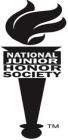 Booker Middle NJHS Teacher RecommendationStudents: Fill in your name and the name of the teacher that you have chosen to give you a recommendation. The form is to be given to the teacher with a reminder that the evaluation is due to Mrs. Thomas and Mrs. Clark no later than Friday, December 13, 2019 by 2:30pm.Teachers: Please make an assessment of how well this student meets the criteria below. All information is confidential and will not be disclosed. Do not return this form to the student. Please put in the mailbox of Mrs. Clark. Thank you for your honesty and cooperation.Student:  	Recommending Teacher:  	Approximate Grade: 	ServiceSelection CriteriaCourse: _________________Participates in an activity, does volunteer work or gives his/her time and assistance to a group or organization.Willing to sacrifice time to work for group.CitizenshipDisplays respect for peers and maintains a positive attitude regarding school and community.Leadership potentialHolds and elective office or takes a constructive lead in classroom work.Demonstrates initiative, dependability and responsibility in activities.Is reliable and mature. Student is self-motivated and self-disciplined.CharacterIntegrity – No incident of cheating or intentional dishonesty.Positive Behavior – No record of skipping classes. Follows school rules. No record of civil offense within the community, nor discipline referrals at school.Cooperation – Willing to assist peers, faculty, etc.Ethics – Wants to do the right thing.Follows directions and is hard working.I	DO 	DO NOT  	recommend this student for NJHS.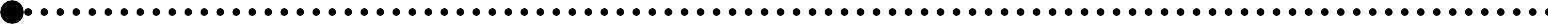 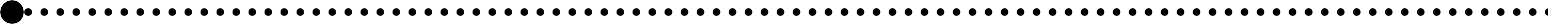 Overall, on a scale of 1-10 (10 being high), how would you rate the student as a potential member of NJHS?Please share any additional information that you feel would be helpful in considering this student for membership in National Junior Honor Society. (Use the back if necessary).RatingNo BasisBelow AverageAverageVery GoodExcellentOne of the BestServiceLeadershipCharacterCitizenship